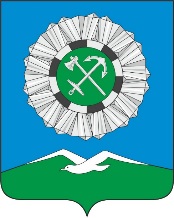 Российская ФедерацияИркутская областьСлюдянский районСЛЮДЯНСКОЕ МУНИЦИПАЛЬНОЕ ОБРАЗОВАНИЕГОРОДСКАЯ ДУМА РЕШЕНИЕг. Слюдянкаот 27.04.2023 №34 V-ГД Об утверждении повестки очередного заседания Думы Слюдянского муниципальногообразования V созыва  	На основании ст. 18 Регламента Думы Слюдянского муниципального образования, утвержденного решение Думы Слюдянского муниципального образования от 18.02.2006 года №12 I-ГД, руководствуясь главою 4 Устава Слюдянского муниципального образования, зарегистрированного Главным управлением Министерства юстиции Российской Федерации по Сибирскому Федеральному округу от 23 декабря 2005 года №RU385181042005001, с изменениями и дополнениями, зарегистрированного Управлением Министерства юстиции Российской Федерации по Иркутской области от 17 января  2023 года №RU385181042023001.ГОРОДСКАЯ ДУМА решила: Утвердить повестку очередного заседания Думы Слюдянского муниципального образования V созыва (Приложение №1)Настоящее решение вступает в силу с момента его принятия.Глава Слюдянскогомуниципального образования                                                                                        В.Н. СендзякПредседатель Думы Слюдянского муниципального образования                                                                                         М.М. КайсаровПриложение № 1к решению Думы Слюдянскогомуниципального образованияот _____________ № ______ V-ГДПОВЕСТКА очередного заседания ДумыСлюдянского муниципального образованияV созыва27.04 .2023 года                                                                                 город СлюдянкаПредседатель ДумыСлюдянского муниципального образования                                             М.М. Кайсаров   №Наименование вопросавремяОб утверждении повестки очередного заседания Думы Слюдянского муниципального образования V созыва.                                                                 Кайсаров Михаил Михайлович – председатель Думы Слюдянского муниципального образования15:0015:05Об утверждении годового отчёта об исполнении бюджета за 2022 год.                                                    Кайсарова Наталья Николаевна – председатель комитета по экономике и финансам администрации  Слюдянского городского поселения15:0515:25О внесении изменений в решение Думы Слюдянского муниципального образования от 22.12.2022г. №48 V-ГД «О бюджете Слюдянского муниципального образования на 2023 год и на плановый период 2024-2025 годов.                                                    Кайсарова Наталья Николаевна – председатель комитета по экономике и финансам администрации  Слюдянского городского поселения15:2515:35ПРОтчет о выполнении мероприятий по муниципальной программе «Безопасный город» на 2019-2025 годы за 2022 год.                                                    Алексеев Николай Данилович. – заведующий отделом ГО и ЧС администрации Слюдянского городского поселения.15.3515.45Отчет о результатах деятельности муниципального бюджетного учреждения Слюдянского муниципального образования МБУ «Благоустройство» за 2022 год.Рыбаков Максим Анатольевич. – директор МБУ «Благоустройство»15:4516:00 «О результатах анализа оплаты труда бюджетного учреждения Слюдянского муниципального образования МБУ «Благоустройство».Кашапова Румина Викторовна- председатель ревизионной комиссии Слюдянского муниципального района.16.0016.10Разное:Заслушивание информации «О подведении итогов по результатам проведения конкурса на лучшую организацию работы представительного органа муниципального образования Иркутской области с населением по реализации социально значимых проектов в муниципальных образованиях Иркутской области».Кайсаров Михаил Михайлович – председатель Думы Слюдянского муниципального образованияЗаслушивание информации «О участии депутатов Думы Слюдянского муниципального образования в общегородском субботнике».Кайсаров Михаил Михайлович – председатель Думы Слюдянского муниципального образованияЗаслушивание информации «О заполнении депутатами Думы Слюдянского муниципального образования декларации о доходах».Копцева Елена Артемовна – начальник управления делами администрации Слюдянского муниципального образованияЗаслушивание информации «О устройстве на территории Слюдянского городского поселения «Сада памяти» в честь воинов, проходящих воинскую службу в зоне проведения специальной военной операции»Домышева Екатерина Александровна – депутат Думы Союдянского городского поселенияЗаслушивание информации «О использовании жителями и гостями города дороги - «Контрбанкет», после окончания строительства третьего пути до ст. Слюдянка2».Савичев Дмитрий Анатольевич – депутат Думы Союдянского городского поселенияЗаслушивание информации «О Положении «О наказах избирателей депутатам Думы Слюдянского муниципального образования»».Алиханян Герман Мирханович, Тимофеев Александр Владимирович                                   Депутаты Думы Слюдянского муниципального образования 16:1017:00